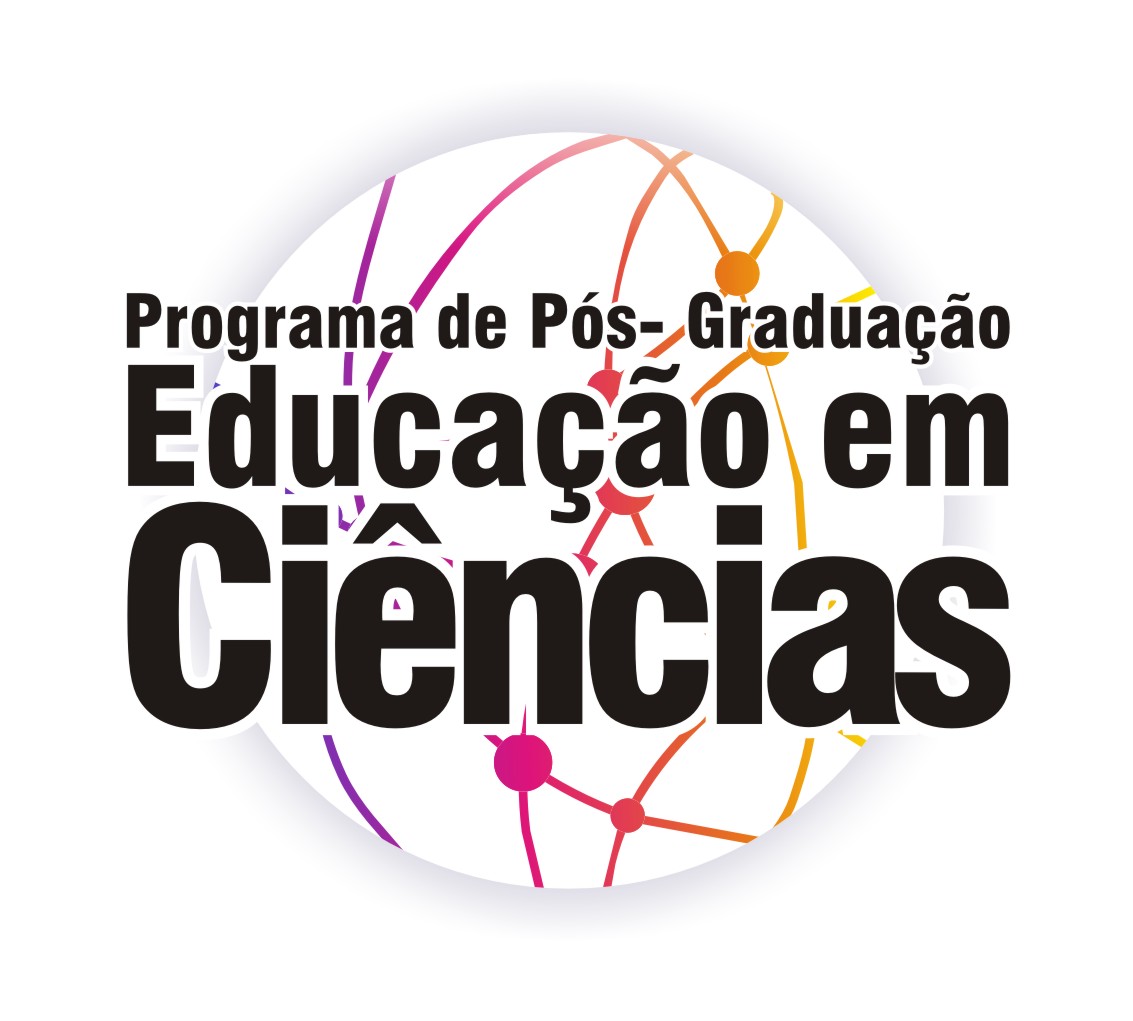 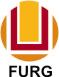 SEMINÁRIOS GERAISOS SEMINÁRIOS SERÃO QUINZENAIS.HORÁRIO: 09:00.PRESENÇA DOS/AS ALUNOS/AS É OBRIGATÓRIA.OS/AS ALUNOS/AS QUE APRESENTAREM OS SEMINÁRIOS TERÃO O TEMPO DE 20 MINUTOS PARA REALIZAREM A EXPLANAÇÃO.1º SEMESTRE DE 20152º SEMESTRE DE 2015DATAAPRESENTAÇÃO09/04Daniele Simões Borges (Gionara Tauchen) DOUTORADOCristiano da Silva Buss (Luiz Fernando Mackedanz) DOUTORADO 23/04Hellen Pegoraro Gregol (Maria do Carmo Galiazzi) MESTRADOJordana Bittencourt (Paula Ribeiro) MESTRADO Rodrigo Lemos Soares (Raquel Quadrado) MESTRADOLidiane Santos de Freitas (Suzi Samá Pinto) MESTRADO21/05Daiane Pereira de Souza (João Alberto da Silva) MESTRADOGraziele Lopes de Oliveira (João Alberto da Silva) MESTRADOMarcia Lorena Martinez (Tanise Paula Novello) MESTRADOTiago Dziekaniak Figueiredo (Sheyla Rodrigues) MESTRADOSicero Agostinho Miranda (Eliane Pereira) MESTRADO18/06Vânia de Morais T. Dias (Maria do Carmo Galliazzi)DOUTORADOPatrícia Anselmo Zanotta (Maria do Carmo Galliazzi) DOUTORADOAline Cardoso de O. Macedo (Débora Laurino) DOUTORADOFranciele Pires Ruas (Luiz Mackedanz) MESTRADODATAAPRESENTAÇÃO03/09Bruna Nunes (Maria do Carmo) MESTRADOEliana Pereira (Ana Paula Votto) MESTRADOFernanda Cofferi (Gionara Tauchen) MESTRADO Leandro Saggiomo (Eliane Pereira) MESTRADO17/09Aline Machado Dorneles (Maria do Carmo Galliazzi) DOUTORADORobson Simplício de Sousa (Maria do Carmo Galliazzi) DOUTORADOCamila Ferreira P. das Neves (Gionara Tauchen) DOUTORADORafaele Rodrigues de Araujo (Luiz Fernando Mackedanz) DOUTORADOJulio Cesar Bresolin Marinho (João Alberto da Silva) DOUTORADO01/10Marcelo Cadaval da Fonseca (Fernanda Antoniolo de Carvalho) MESTRADOMarcia Senna De Souza (Mauren Porciúncula) MESTRADOPatrick Alves Vizzotto (Luiz Fernando Mackedanz) MESTRADOPeterson Fernando Kepps da Silva (Ana Paula Votto ) MESTRADO15/10Alexandra Moraes Maiato (Fernanda Carvalho) DOUTORADOCristiane Lima Terra (Sheyla Rodrigues) DOUTORADOCristina Maria Loyola Zardo (Sheyla Rodrigues) DOUTORADODionara Teresinha Aseff (Sheyla Rodrigues) DOUTORADO05/1112/11Fernanda Pinto Mota (Silvia Botelho) DOUTORADOSam da Silva Devicenzi (Silvia Botelho) DOUTORADO Liliane Silva de Antiqueira (Celiane Machado) DOUTORADOMarcelo da Rocha Nunes (Ana Votto) DOUTORADO